West Hall Jr. Spartans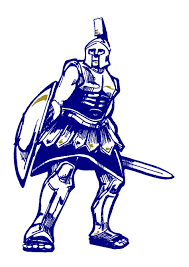 Parent and Player Code of Conduct As a West Hall Jr. Spartans football player we strives to provide a safe, fun learning environment for our teammates. We will do our best to create an opportunity for kids to work together as a team toward common goals. We emphasize sportsmanship, teamwork, responsibility, commitment and respect. Our focus is on developing and teaching proper, safe football skills, and core life values through the sport of football. West Hall Jr. Spartans Football players will not tolerate verbal or physical abuse of its volunteer coaches, referees, or players from any Parent, Player, or Spectator. Should a player’s family member or guest be found in violation of the code of conduct The Board of Directors has the right and authority to suspend, ban, expel or otherwise discipline the player.Parent or Guardian Code of Conduct: I will encourage good sportsmanship by demonstrating positive support for all participants, coaches, officials, board members, and staff at all league events. I will encourage a balanced lifestyle for my child between sports, education, and other interests. I will place the emotional, psychological, and physical well-being of my child, and any other child in the league ahead of any personal desires I may have. I will support all coaches, board members, and others working with my child, in order to encourage a positive and enjoyable experience for all. I will never ridicule or yell at my child or other participants for making a mistake or losing a game. I will teach my child that doing one’s best is more important than winning, so that my child will never feel defeated by the outcome of a game. I will remember that children participate to have fun and that the game is for them, not adults. I will ask my child to treat other participants, coaches, board members, parents, and spectators with respect, regardless of race, sex, creed, or ability. I will, along with any guest of mine, refrain from any vulgar, lewd, or obscene language or gestures while participating in, or watching any league events. I will respect the coaches’ right to coach. I will offer no interference whatsoever during the course of practice or games. Should I have a concern, I will wait for the appropriate time in which to consult with the coach, or turn my attention to the Coaching Director or President, to express my concerns. Any game or practice issues concerning playing time, positioning or management, will not be addressed by the coaching staff before a 24 hours period. I understand that only the coaches, registered players and approved volunteers are allowed on the field during all practices, games, and league events. Parents or Guardians are encouraged to attend all practices, games and league events, but must observe from an area designated for spectators. Player Code of Conduct: I will always demonstrate good sportsmanship and respect for other players, coaches, officials, and parents. I will do my best to listen and learn from my coaches. I deserve to have fun during my football experience and will alert parents or coaches if it stops being fun. I will attend every practice and game that I can and will notify my coach if I cannot. I understand that an unexcused absence may result in discipline or reduced playing time. I will do my best in school and understand that school will always come before sports. I will not use profanity or taunt others. I will never purposely engage in an act to physically hurt another. I will always do my best to practice and play the game of football within the rules. I will always be a good teammate that will show support and never criticize others. Parent Signature _____________________________________ Date ___________________________ Player Signature ______________________________________ Date __________________________